Montanuniversität LeobenTitel der Arbeit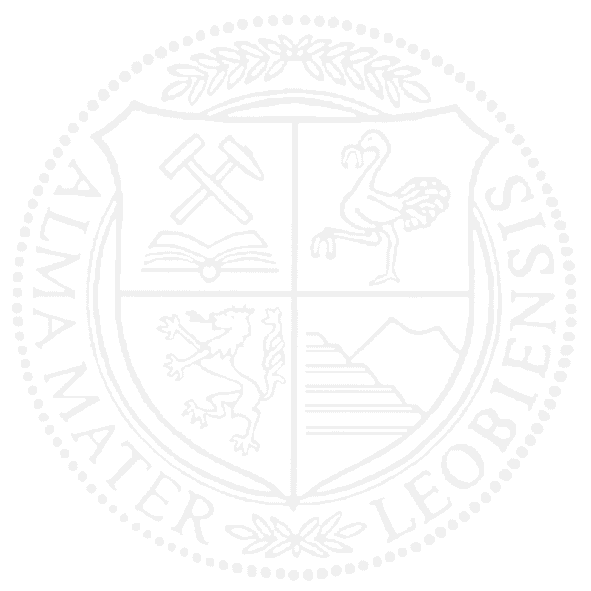 Bachelor-/MasterarbeitVorname NachnameDie vorliegende Arbeit wurde am Department Metallkunde und Werkstoffprüfung der Montanuniversität Leoben in Kooperation mit ... durchgeführt.Leoben, DatumEvtl. Hinweis auf Durchführung der Arbeit im Rahmen eines größeren Projektes, Hinweis auf Förderungen.Eidesstattliche Erklärung:Ich erkläre an Eides Statt, dass die vorliegende Arbeit von mir selbständig und nur unter Verwendung der angeführten Literatur erstellt wurde.Leoben, Datum							Unterschrift KandidatInhaltsverzeichnis                                                                                                                                          Seite	ggf. Abkürzungsverzeichnis und verwendete Symbole ................................................ II1	Zielsetzung und Aufbau der Arbeit............................................................................12	Thema Kapitel 2 .......................................................................................................22.1 Thema Kapitel 2.1 .....................................................................................................32.2 Thema Kapitel 2.2 .....................................................................................................42.3 Thema Kapitel 2.3 .....................................................................................................62.3.1 Thema Kapitel 2.3.1 .........................................................................................62.3.2 Thema Kapitel 2.3.2 .........................................................................................82.4 Thema Kapitel 2.4 .....................................................................................................9  3	Thema Kapitel 3 ......................................................................................................11. .. .. .n	Thema Kapitel n .................................................................................................... m	Anhang ...........................................................................................................................III	Literaturverzeichnis .......................................................................................................IVAbkürzungsverzeichnis und verwendete SymboleREM....…........... RasterelektronenmikroskopPVD .................. Physical Vapor DepositionF&E ................... Forschung und Entwicklung. .. .  ……………… Wellenlänge ……………...  Atomvolumen1 Einleitung und ProblemstellungText, Text, Text, ....Text, Text, Text,1 …2 KapitelüberschriftText, Text, Text, [1].Text, Text, Text, ....2.1 UnterkapitelüberschriftText, Text, Text, ....Text, Text, Text, ....2.1.1 UnterkapitelüberschriftText, Text, Text, ....Text, Text, Text, ....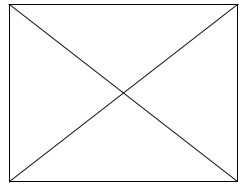 Abb. 2.1: Titel der Abbildung 2.1Tab. 2.1: Titel der Tabelle 2.1                                                                                                  (2.1)LiteraturverzeichnisZitate sind im Text geordnet (d.h. mit ansteigenden Nummern, ohne Auslassungen) wie folgt anzuführen [1], [1-3], [3,7].Papers:, O. Vingsbo, Adhesive mechanisms in the wear of some tool steels, Wear 38 (1976) 341-359.Bücher:2.	F. Bowden, D. Tabor, “Friction and Lubrication of Solids”, Clarendon Press, Oxford, 2001, p. 285-287.Für ein Buch mit Autoren einzelner Kapiteln und einem Editor:3.	M. Moore, in D. Rigney (ed.), “Fundamentals of Friction and Wear”, ASM American Society for Metals, Metals Park, 1981, p. 73-118.Proceedings:R. Ebner, H. Leitner, F. Jeglitsch, D. Caliskanoglu, in Proc. 5th Int. Tooling Conf. „Tool Steels in the Next Century”, University of Leoben, Leoben, 1999, p. 3-24.Internet, Autor bekannt, das Datum gibt an, wann die Webseite nachgeschlagen wurde:D. Packham, „The mechanical theory of adhesion“, http://staff.bath.ac.uk/mssdep/dep70yrs.htm, March 2012.Internet, Autor unbekannt, der Website-Besitzer wird als Autor angegeben:6.	CSM Instruments, Product Documentation/ Tribometer, www.csm-instruments.com, March 2012.Bezeichnung1Bezeichnung2Bezeichnung3Bezeichnung4